ФГБУЗ КБ №81 ФМБА РоссииМБУ «Центральная городская библиотека»Отдел «Гармония»Заболевания ЛОР-органов у детейИнформационный списокПубликации в медицинских периодических изданиях за 2011 год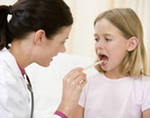 г. Северск – 2012 г. (февраль)В список включены публикации из медицинских периодических изданий за 2011 год. В информационный список не входят публикации из журнала «Вестник оториноларингологии».На исчерпывающую полноту список не претендует.За дополнительными справками и консультациями обращаться в отдел «Гармония» ЦГБ по адресу: ул. Курчатова, 16, 3-й этаж, к. 33.Тел. 52-62-42.Составители: Анисимова С. П., врач - методист КБ № 81   Аникина Е. С., библиотекарь отдела «Гармония»  Асманов, А. И.  Современные подходы к комплексному лечению аллергических ринитов у детей / А. И. Асманов, М. Р. Богомильский, М. М. Полунин // Российский вестник перинатологии и педиатрии. - 2011. - Т. 56, № 2. - С. 85-93. Асманов, Алан Исмаилович.  Современные представления об аллергическом рините у детей: диагностика, дифференциальная диагностика, методы комплексной терапии / А. И. Асманов, Д. Б. Мунблит // Российский вестник перинатологии и педиатрии. - 2011. - Т. 56, № 3. - С. 80-87. - рис. Белов, В.  Специфика формирования и лечения хронического тонзиллита у детей / В. Белов // Врач. - 2011. - № 8. - 41-44. Зверева, Надежда Николаевна.  Эффективность топического иммуномодулятора в лечении и профилактике синуситов у детей и взрослых / Н. Н. Зверева, О. В. Шамшева // Детские инфекции. - 2011. - Т. 10, № 1. - С. 42-45. Мартынова, Ирина Валерьевна.  Современные возможности эффективного консервативного лечения хронических риносинуситов у детей с муковисцидозом / И. В. Мартынова, Е. П. Карпова, Н. И. Капранов // Педиатрия. - 2011. - Т. 90, № 5. - 96-101. - рис., табл. Мартынова, Татьяна Анатольевна.  Преимущества цифровой видеоотоскопии в диагностике острых и хронических заболеваний среднего уха у детей и подростков / Т. А. Мартынова, В. С. Минасян, А. М. Пожарская // Педиатрия. - 2011. - Т. 90, № 3. - С. 78-80. Намазова-Баранова, Лейла Сеймуровна.  Контроль аллергического ринита у детей: современные подходы и новые возможности / Л. С. Намазова-Баранова, Н. И. Вознесенская // Педиатрическая фармакология. - 2011. - Т. 8, № 3. - С. 47-52. - табл.Новик, Г. А.  Бронхиальная астма и врожденный стридор гортани у детей / Г. А. Новик, А. Ю. Петруничев, И. В. Макарова // Лечащий врач. - 2011. - № 2. - С. 79-81. Полунина, Татьяна Андреевна.  Фарингиты у детей / Т. А. Полунина, Е. В. Вишнева // Педиатрическая фармакология. - 2011. - Т. 8, № 5. - С. 106-108.Разработка универсальных методов терапии острых инфекционных и персистирующих аллергических ринитов у детей с учетом международных клинических рекомендаций / Н. А. Геппе [и др.] // Справочник поликлинического врача. - 2011. - № 4. - С. 43-47. - табл., граф. Реабилитация детей с высокой степенью тугоухости и глухотой / А. И. Мащенко [и др.] // Медико-социальная экспертиза и реабилитация. - 2011. - № 3. - С. 11-14. Ревякина, В. А.  Подходы к лечению ринитов у детей-атопиков (выбор топических антигистаминных средств в педиатрической практике) / В. А. Ревякина // Лечащий врач. - 2011. - № 9. - С. 73-74. - табл. Сокурова, Маргарита Суфадиновна.  Современные подходы к ведению больных детей с острым стенозирующим ларинготрахеитом с применением иммунокорригирующей терапии / М. С. Сокурова, Ф. П. Романюк, О. И. Афанасьева // Детские инфекции. - 2011. - Т. 10, № 1. - С. 45-52. - табл. Таточенко, Владимир Кириллович.  Синдромы, сопровождающиеся остро возникшей лихорадкой / В. К. Таточенко, М. Д. Бакрадзе // Педиатрическая фармакология. - 2011. - Т. 8, № 4. - С. 117-120. - рис. Эффективность местной терапии микотического поражения миндалин у детей / Ю. Л. Солдатский [и др.] // Педиатрическая фармакология. - 2011. - Т. 8, № 5. - С. 42-44. - рис. 